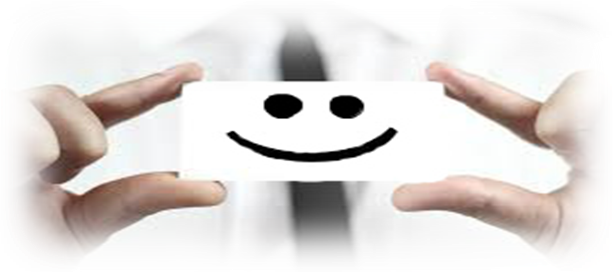  Sef Catedra: dr.,conf.univ. S.Briceag;  Coordonator atelier: drd., lector univ. Cazacu D.Tipul activităţiiTipul activităţiiSubiectulResponsabili14.00 - 14.10Înregistrarea participanţilorAlina BogdanTatiana Luchianiu14.10 - 14.20Deschiderea atelierului: ”Optimismul - calea spre succes”•	Să facem cunoştinţă!! ;(Cîntecul african ”Arustișa-șa”)•	Expectanţele participanţilor;•	Momente organizaţionaleCiornea Ana14.20 - 15.00Prezentare  Power  Point (Discuţii libere)”Optimismul - calea spre succes”Definiţii privind Optimismul și succesul;Diferența dinter optimism și pesimism;(lucru practic - în echipe)Importanţa optimismului;Cum optimismul ne ajută să ajungem la succes;Încercați să construiți o mașină care produce oameni optimiști și oamnei de succes.(lucru practic - în echipe).Ciornea AnaAlina BogdanTatiana LuchianiuRusu Carolina15.00 - 15.25Activități de bună dispozțieTeatru Japonez;"Inima optimistului"Ciornea AnaRusu Carolina15.25 - 15.30Feedback  Opinii vis-a-vis de activitate.Alina BogdanTatiana Luchianiu